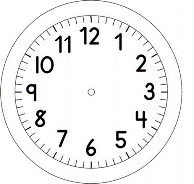 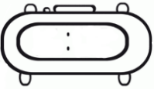 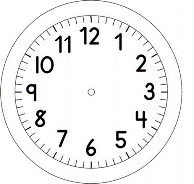 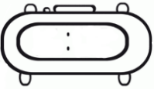 MATEMÁTICA JOGUE UM DADO (FACES DE 1 A 6), O OUTRO EU VOU JOGAR COMO MOSTRA A TABELA ABAIXO. O TOTAL  TERÁ QUE SER O OITO.           COMPLETE A TABELA: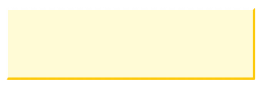 JOGANDO DOIS DADOS (FACES DE 1 A 6), QUANTAS VEZES O TOTAL SERÁ O OITO? TÊM OUTRAS MANEIRAS DE DAR O OITO JOGANDO DOIS DADOS (FACES DE 1 A 6), ALÉM DAS QUE COLOCOU NA TABELA ANTERIOR?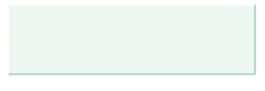 QUANTAS MANEIRAS DE DAR O NOVE JOGANDO DOIS DADOS (FACES DE 1 A 6)?  COLOQUE TODAS  NA TABELA ABAIXO?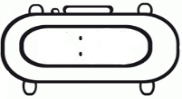 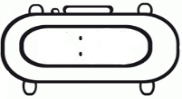 DADOSEM MATEMÁTICATOTAL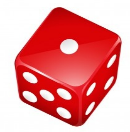           8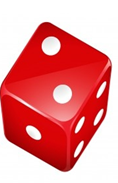 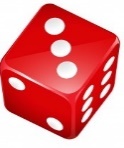 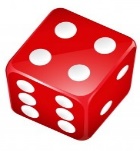 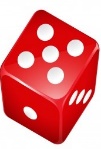 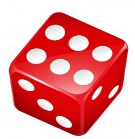 EM MATEMÁTICATOTAL